Jordan NasserProfile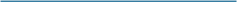 Dynamic and proven Chief Marketing Officer with a focus on branding, marketing, communications, strategy, and innovation to drive customer interaction and activation. Recognized as a creative and strategic leader with international competence, adept at managing budgets exceeding 5 million USD. Demonstrates a blend of creative flair, strategic thinking, analytical prowess, and operational efficiency.StrengthsCreative Visionary: Acclaimed for pioneering H&M’s digital transformation, earning the title "H&M’s Digital Mastermind" by Fast Company. Adept at conceptualizing and executing innovative strategies that drive substantial growth in followers, web traffic, and e-commerce sales.Strategic Leadership: Led the top-to-bottom redesign of branding, marketing, and communication materials at Enkla Financial, resulting in a significant expansion of the client database and increased PR impressions.Global Collaboration: Proven success in engaging and onboarding prominent international clients, fostering multi-brand cooperation at H&M, and consulting globally across retail, fashion, and financial tech sectors.Effective Team Management: Led cross-functional teams, reducing budget waste and achieving significant cost savings while maintaining high-quality standards.Career HighlightsEnkla Financial, Chief Marketing Officer; Stockholm, Sweden (2018-Present)Spearheaded a comprehensive redesign of branding, marketing, and communication materials, fostering exponential growth in potential client database and generating over 800,000 PR impressions.Successfully broadened investment opportunities and elevated the company's profile.Looklet, Global Director of Brand & Marketing; Stockholm, Sweden (2016-2017)Transformed e-commerce fashion photography provider through a strategic overhaul, doubling internet traffic and achieving a 50% increase in Google searches.Secured major international clients including Neiman Marcus, Hudson’s Bay, Lord & Taylor, Saks Fifth Avenue, Gilt, and Bergdorf Goodman.H&M, Global Head of Digital (2010-2014) & Global Head of Digital Marketing (2008-2010); Stockholm, SwedenPioneered H&M's digital ecosystem, doubling conversion rates and multiplying the customer base.Spearheaded global concepts and strategies, ensuring H&M's leading edge in technology and customer interaction.Led digital marketing efforts globally, achieving the #1 lifestyle app in the Apple App Store in 38 countries.Fostered cross-functional and multi-brand collaboration to reduce IT and digital marketing production costs by up to 50%.H&M, Advertising Project/Production Manager; New York, NY, USA (2006-2008)Initiated H&M’s first global social media channels, amassing over 150 million followers worldwide.Pioneered geo-tagging, brand tagging, and personalized URLs with Facebook, now industry standards.ExperienceExpert Advisor, Guidepoint; Remote (2014-Present)Consultant in retail, fashion, and financial tech sectors.H&M, Visual Buyer; New York, NY, USA (1999-2006)Strategically sourced and purchased materials, contributing to 200+ new retail sales outlets in North America.Warner Bros. Studio Store, Visual Coordinator; New York, NY, USA (1996-1999)Executed visual displays in a flagship retail environment, earning numerous press accolades.EducationUniversity of TN - Knoxville, TN — Bachelor of ArtsSumma cum laudeUniversité d’Angers - Angers, France — Scholastic year abroadExtrasAccomplished author of four fiction novels, reaching the Amazon Top Ten LGBTQ Kindle list.Experienced actor in commercials and television.Avid vinyl collector, accomplished cook, and proud father of twin girls and one very fluffy Cavapoo. 